Organic Chemistry Part IVDraw a structure for each alkane.2,2-dimethylpentane3-isopropylheptaneWhat is the name of the following organic compound? CH 3 CH 2 CH 2 CH 2 CH 2 CH 2 CH 2 CH 3 Spell out the name of the compound.What is the name of the following organic compound? CH 3 CH 2 CCCH 2 CH 2 CH 3 Spell out the name of the compound.What is the chemical formula of 4-nonene? Express your answer as a chemical formula. Name each alkene.CH 2 =CH−CH 2 −CH 2 −CH 3 Spell out the full name of the compound.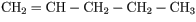 CH 3 − C | C H 3 H− C | C H 3 = CH−CH 3 Spell out the full name of the compound.